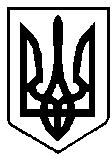                                            ВАРАСЬКА МІСЬКА РАДА                33 сесія VIII скликання Р І Ш Е Н Н Я03.05.2023                                        м.Вараш                   №1912-РР-VIIIВідповідно до статтей  16, 161, 20, 21 Закону України «Про регулювання містобудівної діяльності», статті 17 Закону України «Про основи містобудування», Закону України «Про стратегічну екологічну оцінку», Закону України «Про землеустрій», Земельного кодексу України, Водного Кодексу України, постанови Кабінету Міністрів України від 01 вересня 2021 р. № 926 «Про затвердження Порядку розроблення, оновлення, внесення змін та затвердження містобудівної документації» (зі змінами), керуючись статтями 26, 59 Закону України «Про місцеве самоврядування в Україні», з урахуванням рекомендацій робочої групи для формування завдання на розроблення комплексного плану просторового розвитку території Вараської міської територіальної громади, міська радаВ И Р І Ш И Л А:Внести до рішення міської ради від 17.11.2021 №1008 «Про розроблення комплексного плану просторового розвитку території Вараської міської територіальної громади Вараського району Рівненської області» зміни, а саме:додаток 2 «Пропозиції щодо переліку та значень індикаторів під час розроблення Комплексного плану» викласти в новій редакції (додається).2. Контроль за виконанням рішення покласти на першого заступника міського голови Павла ПАВЛИШИНА та постійну комісію Вараської міської ради з питань земельних відносин, містобудування та екології. Міський голова                                                             Олександр МЕНЗУЛПро внесення змін до рішення міської ради від 17.11.2021 №1008 «Про розроблення комплексного плану просторового розвитку території Вараської міської територіальної громади Вараського району Рівненської області»